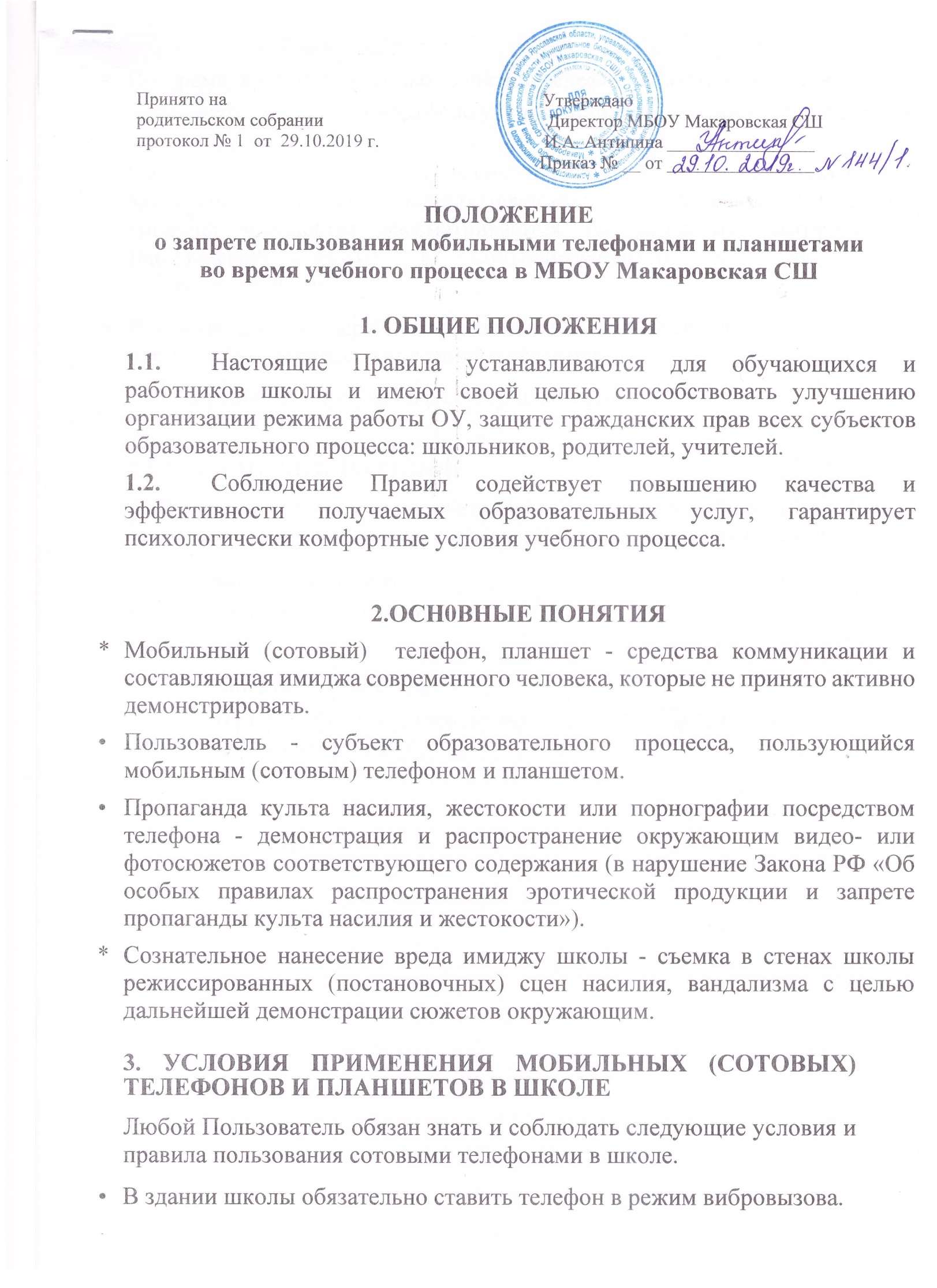 Принято на                                                                     Утверждаю
родительском собрании                                                 Директор МБОУ Макаровская СШ
протокол № 1  от  29.10.2019 г.                                    И.А. Антипина ________________                                                                                        Приказ № __ от ________________ПОЛОЖЕНИЕо запрете пользования мобильными телефонами и планшетами
во время учебного процесса в МБОУ Макаровская СШ 1. ОБЩИЕ ПОЛОЖЕНИЯНастоящие Правила устанавливаются для обучающихся и работников школы и имеют своей целью способствовать улучшению организации режима работы ОУ, защите гражданских прав всех субъектов образовательного процесса: школьников, родителей, учителей.Соблюдение Правил содействует повышению качества и эффективности получаемых образовательных услуг, гарантирует психологически комфортные условия учебного процесса.2.ОСН0ВНЫЕ ПОНЯТИЯМобильный (сотовый)  телефон, планшет - средства коммуникации и составляющая имиджа современного человека, которые не принято активно демонстрировать.Пользователь - субъект образовательного процесса, пользующийся мобильным (сотовым) телефоном и планшетом.Пропаганда культа насилия, жестокости или порнографии посредством телефона - демонстрация и распространение окружающим видео- или фотосюжетов соответствующего содержания (в нарушение Закона РФ «Об особых правилах распространения эротической продукции и запрете пропаганды культа насилия и жестокости»).Сознательное нанесение вреда имиджу школы - съемка в стенах школы режиссированных (постановочных) сцен насилия, вандализма с целью дальнейшей демонстрации сюжетов окружающим.3. УСЛОВИЯ ПРИМЕНЕНИЯ МОБИЛЬНЫХ (СОТОВЫХ) ТЕЛЕФОНОВ И ПЛАНШЕТОВ В ШКОЛЕЛюбой Пользователь обязан знать и соблюдать следующие условия и правила пользования сотовыми телефонами в школе.В здании школы обязательно ставить телефон в режим вибровызова.Во время уроков и учебных занятий телефон обязательно должен быть выключен, находится в портфеле ученика или в специально установленном месте в классе.Помнить, что ответственность за сохранность телефона лежит только на его владельце (родителях, законных представителях владельца). Все случаи хищения имущества рассматриваются по заявлению сотрудниками Даниловского РОВД в соответствующими с действующим законодательством.В здании школы запрещена пропаганда культа насилия, жестокости или порнографии посредством сотового телефона.Запрещается приносить в школу планшеты.4.ПРАВА ПОЛЬЗОВАТЕЛЕЙВне уроков пользователь имеет право применять мобильный (сотовый) телефон в здании школы как современное средство коммуникации:осуществлять звонки;посылать SMS-сообщения;играть;обмениваться информацией;делать открытую фото- и видеосъемку с согласия окружающих;слушать радио и музыку через наушники.